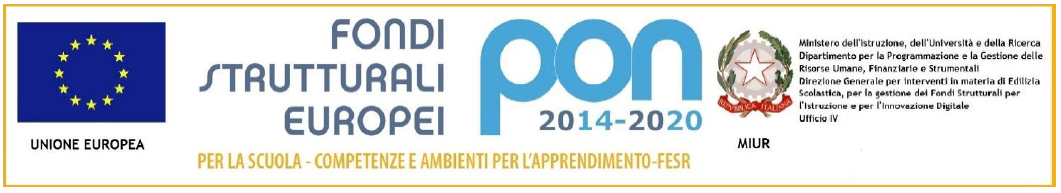 Circ. n.	 16							Limbiate, 1 febbraio  2021Ai Genitori degli alunniScuola PRIMARIAOGGETTO :  SCHEDE  DI  VALUTAZIONE  ONLINE . A.S. 2020/2021Si comunica che, le schede di valutazione del 1° quadrimestre, per l’anno scolastico 2020/2021, saranno visibili online sul registro elettronico Argo, tramite credenziali di accesso, a partire dal giorno 8 febbraio 2021.    			     						 Il Dirigente Scolastico                                                                                                                   	   Dott. Prof. Alberto Maria Sedini  Il documento è firmato digitalmente ai sensi del   D. Lgs 82/2005 s.m.i. e norme collegate e sostituisce il documento  Cartaceo e la firma autografa.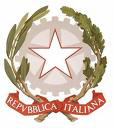 ISTITUTO COMPRENSIVO “F.LLI CERVI”Sede legale e direzione Via Monte Generoso, 520812 LIMBIATE (MB) - Tel. 0299097421- 029960677 C.F.    COD.MIN. MIIC8GA00D  cod. univoco  UF5AEKMBIC8GA00A@istruzione.it    -   MBIC8GA00A@pec.istruzione.it  - sito: www.iccervilimbiate.gov.it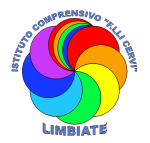 